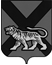 ТЕРРИТОРИАЛЬНАЯ ИЗБИРАТЕЛЬНАЯ КОМИССИЯ ГОРОДА  ДАЛЬНЕГОРСКАР Е Ш Е Н И Е31 июля  2017 г.                         г. Дальнегорск                                 № 268/47Об освобождении члена участковой избирательнойкомиссии избирательного участка № 1021 Ю.Г. Коноваловой от обязанностей члена комиссии с правом решающего голоса до истечения срока полномочий  	Рассмотрев поступившее в письменной форме заявление члена  участковой избирательной комиссии избирательного участка № 1021 Коноваловой Юлии Герольдовны  о сложении своих полномочий  члена участковой избирательной комиссии с правом решающего голоса до истечения срока полномочий, в соответствии с п. п. «а» пункта 6, п. 11 статьи 29 Федерального Закона «Об основных гарантиях избирательных прав и права на участие в референдуме граждан Российской Федерации» территориальная избирательная комиссия города ДальнегорскаРЕШИЛА:Освободить Коновалову Юлию Герольдовну от обязанностей  члена участковой избирательной комиссии избирательного участка № 1021 с правом решающего голоса до истечения срока полномочий.Направить настоящее решение в участковую избирательную комиссию избирательного участка № 1021 для сведения.Разместить настоящее решение на официальном сайте Дальнегорского городского округа в информационно-телекоммуникационной сети «Интернет» в разделе «Территориальная избирательная комиссия города Дальнегорска» и на информационном стенде.Председатель комиссии                                                                        С.Н.Зарецкая Секретарь заседания                                                                           Т.А. Березина